   REPUBLICA MOLDOVA                                                REPUBLIC OF MOLDOVA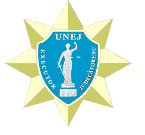 Uniunea Naţională a Executorilor                                      National Union of the Judicial            Judecătoreşti                                                                                Officers unej@unej.md                                         Republica Moldova, m. Chișinău, str. Kiev 3a, et. 3 		(373) 22 876 523, (373) 22 876 522, mob. (+373) 68 401 242HOTĂRÂREAnr.73 din 12.10.2021Întru realizarea prevederilor cap.III al Legii nr. 113 din 17.06.2010 privind executorii judecătorești, cât și ținând cont de Hotărârea Consiliului UNEJ nr. 60 din 03.09.2021, în conformitate cu lit a alin. (3) al art. 42 al Legii nr. 113 din 17.06.2010 privind executorii judecătorești și lit. i) a pct. 5.57 al Statutului Uniunii Naționale a Executorilor Judecătorești, Consiliul Hotărăște:Se aprobă Regulamentul privind modul de organizare a formării inițiale a executorilor judecătorești stagiari prin intermediul INJ  (conform anexei);Prezenta hotărîre se aduce la cunoștința Institutului Național al Justiției și se face publică prin plasarea pe pagina web oficială a Uniunii Naționale a Executorilor Judecătorești.Președinte 						Valeriu DEVDEREAAnexa la Hotărârea Consiliului Uniunii Naţionale a Executorilor Judecătoreşti nr. 73 din 17.11.2021____________________AprobPreşedintele Consiliului Uniunii Naţionale a Executorilor JudecătoreştiDevderea ValeriuREGULAMENTULprivind modul de organizare a formării inițiale a executorilor judecătorești stagiari prin intermediul INJ1.	Prezentul Regulament stabilește modul de organizare și desfășurare în cadrul INJ a cursurilor de formare inițială contra plată a executorilor judecătorești stagiari. Formarea continuă contra plată se desfășoară sub formă de cursuri de instruire, seminare, ateliere de lucru, cursuri de instruire la distanță etc.2.	Modul de organizare și condițiile de desfășurare a cursurilor de formare inițială a executorilor judecătorești stagiari în cadrul Institutului Național al Justiției (în continuare — INJ), vor fi stipulate în contractele de prestări servicii sau ofertele comerciale, încheiate (furnizate) în acest scop de către Institutul Național al Justiției organului de administrare/autoadministrare a profesiei de executor judecătoresc.3.	Executorii  judecătorești stagiari vor fi informați despre termenii și modul  de achitare a costurilor instruirii inițiale în decurs de 5 zile calendaristice de la data începerii cursurilor de instruire.4.	Consiliul UNEJ, la propunerea  Secretarului general, va desemna formatorii pentru instruirea inițială a executorilor judecătorești stagiari și va comunica INJ lista acestora, cât și disciplinele propuse a fi incluse în planul de formare inițială.5.	În calitate de formatori vor fi propuse persoanele care au absolvit cursuri de formare formatori sau au activat în decursul  ultimilor 5 ani în calitate de cadru didactic la o instituție de învățământ superioară.6.	Formatorii desemnați vor pregăti proiectele curriculelor pentru disciplinele incluse în planul de formare continuă. 7.	Secretarul general va asigura recepționarea curriculelor elaborate de formatori și remiterea acestora spre aprobare către INJ.8.	Prin dispoziția secretarului general, se poate dispune preluarea din contul UNEJ a unor costuri aferente asigurării coffee-break/alimentație pe durata instruirii inițiale a executorilor judecătorești stagiari și examenului de absolvire a acesteia.9.	Examenul de absolvire a instruirii inițiale a executorilor judecătorești stagiari va fi organizat într-o singură etapă (proba scrisă) sub forma unei testări finale, care va cuprinde subiecte din toate disciplinele incluse în Planul de formare inițială. 10.	Testele vor fi verificate și evaluate de către comisia pentru examenele de absolvire, creată în condițiile Regulamentului privind modul de organizare și condițiile de desfășurare a formării inițiale și continue contra plată a persoanelor care activează în sectorul justiției, aprobat de Consiliul INJ.11.	Formatorii vor elabora 2 variante ale testului final și baremele de evaluare a acestora și le vor prezenta spre coordonare și sigilare secretarului general nu mai târziu de 5 zile lucrătoare înainte de data preconizată a examenului de absolvire. 12.	Testele finale și baremul de evaluare vor fi transmise către secretarul comisiei pentru examenul de absolvire cu 24 de ore înainte de data examenului în 2 plicuri sigilate cu ștampila UNEJ.13.	Până la începerea examenului, unul dintre executorii judecătorești stagiari va extrage un plic pentru a determina varianta testului care va fi rezolvată de toți participanții la examen.14.	Rezultatele examenului se vor anunța nu mai târziu de ziua lucrătoare imediat următoare zilei de organizare a acestuia. 15.	Pentru executorii judecătorești stagiari care nu au promovat sau nu au fost prezenți la testarea finală (din motive justificative obiective legate de starea de sănătate sau alte circumstanțe independente de voința sa), la cerere,  poate fi organizată o sesiune de examen suplimentară, după achitarea de către solicitant a costurilor ocazionate de aceasta. Cererea poate fi depusă în termen de 5 zile lucrătoare după data anunțării rezultatelor examenului. 16.	Dacă testarea finală nu a fost promovată,  stagiul va înceta.  Mijloacele bănești achitate pentru efectuarea stagiului nu se restituie.17.	În termen de cel mult 10 zile lucrătoare de la recepționarea rezultatelor examenului de absolvire, Consiliul UNEJ  se convoacă pentru a dispune repartizarea pentru efectuarea stagiului practic.  18.	Daca mai mulți executori  judecătorești  stagiari  pretind efectuarea stagiului la același executor judecătoresc,  prioritate va avea executorul judecătoresc stagiar agreat de executorul judecătoresc, apoi – cel cu media de absolvire mai mare.19.	La decizia Consiliului UNEJ, în baza demersului formatorilor, executorul  judecătoresc stagiar poate beneficia, la absolvirea formării inițiale,  de o bursa unică de merit, daca media de absolvire este de la 9,0. 20.	În sensul p. 18 și 19, media de absolvire se calculează după cum urmează:nota finală obținută la fiecare disciplină + nota de la testarea finală/de absolvirenumărul de disciplini+121.	Mărimea și modul de achitare a bursei vor fi stabilite prin Hotărârea Consiliului UNEJ.       Consiliul                                                                                                        Council